NÁVRH NA PŘIDĚLENÍ STIPENDIA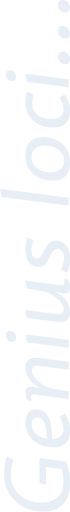 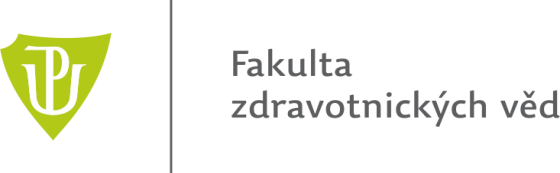 V souladu se Směrnicí děkana FZV UP č. FZV- SD-1/2016  žádám o vyplacení stipendia dle čl. 2 odst. 2 výše uvedené normy.Stipendium vyplaťte níže jmenovanému/ným jako:(uveďte formulaci a,b, c, nebo d)…………………………………………………………………………………………………………….	a) cílové prospěchové stipendium	b) stipendium za tvůrčí výkon	c) mimořádné stipendium	d) stipendium pro studenty doktor. stud. programuObdobí: měsíc, čtvrtletí, pololetí, rok): ………Žadatel (vedoucí pracoviště/řešitel projektu):……………………………………………………………Vyjádření proděkanky/proděkana pro studijní a sociální záležitosti (v  případě stipendia dle bodu a, c 
a dle bodu d):……………………………………………………………………………………………………………Vyjádření proděkanky/proděkana pro vědu a výzkum (v případě dle bodu b):……………………………………………………………………………………………………………V Olomouci dne……………………………….Jméno studentaČástka v KčZdrojSPP (v případě projektu )Ověření stud. odd.